項次圖號/章節/頁次修     正     前修    正     後1招標文件清單說明:原招標文件共25項。說明:招標文件清單更新至27項，新增【1】服務建議書修正及引用同意書(附件十八)及【2】廠商疑義說明(附件十九)。1招標文件清單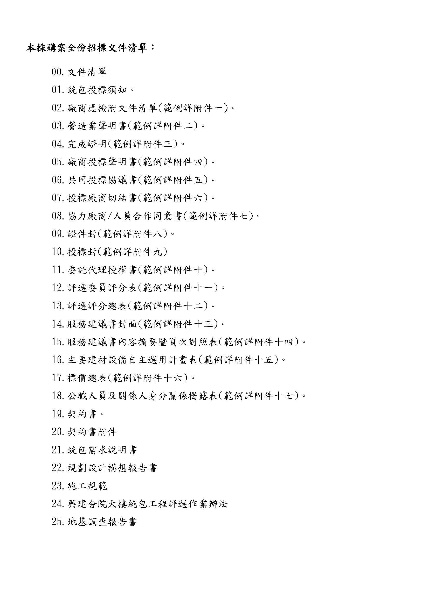 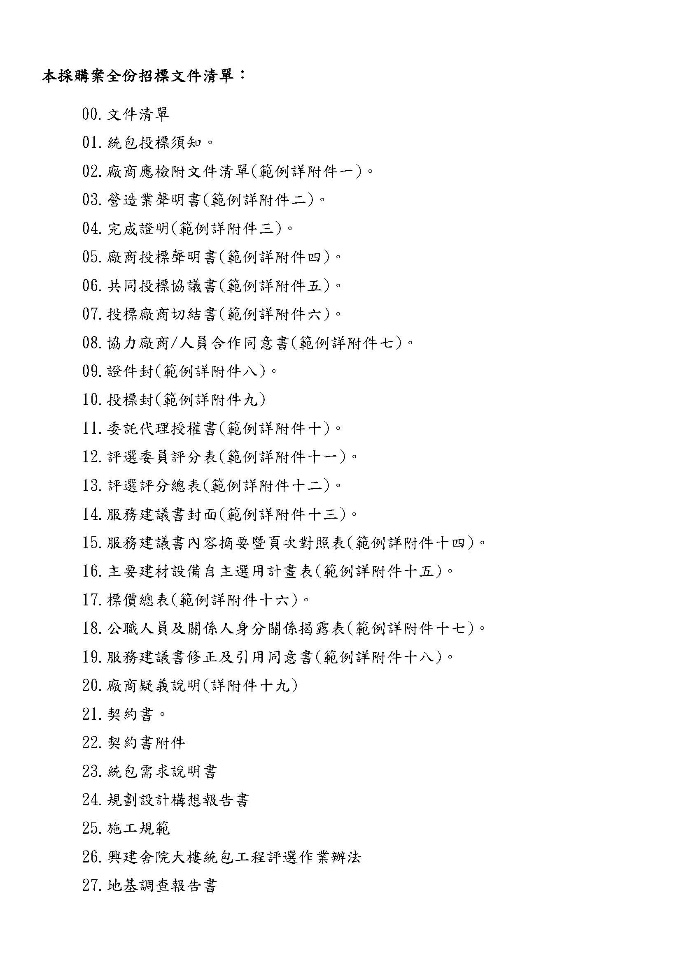 2統包需求計畫書封面說明:原封面標示為第1版修正2版。說明:第1版修正2版字樣刪除。2統包需求計畫書封面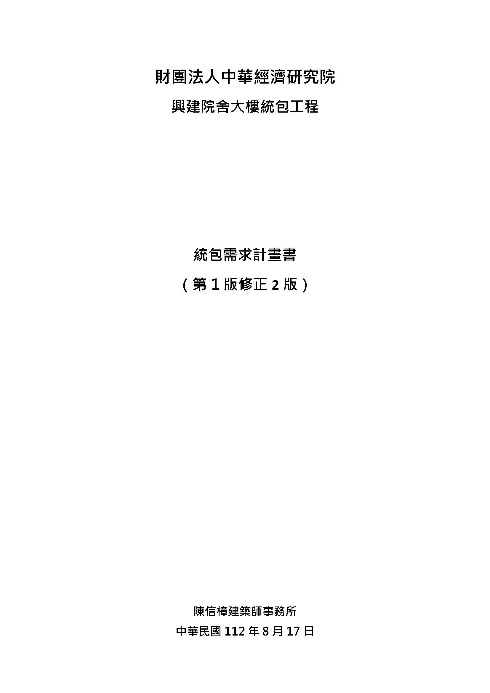 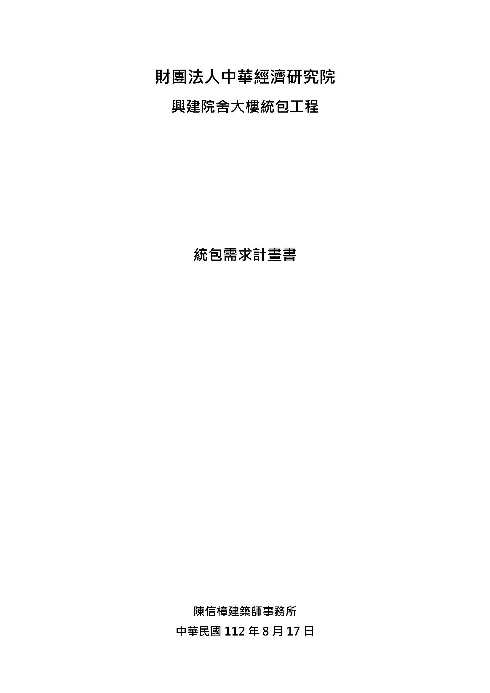 3投標須知第10頁說明:原投標須知第六點之二與十一點之六，內容有差異。說明:第六點為正確內容，修正投標須知第十一點之六說明。3投標須知第10頁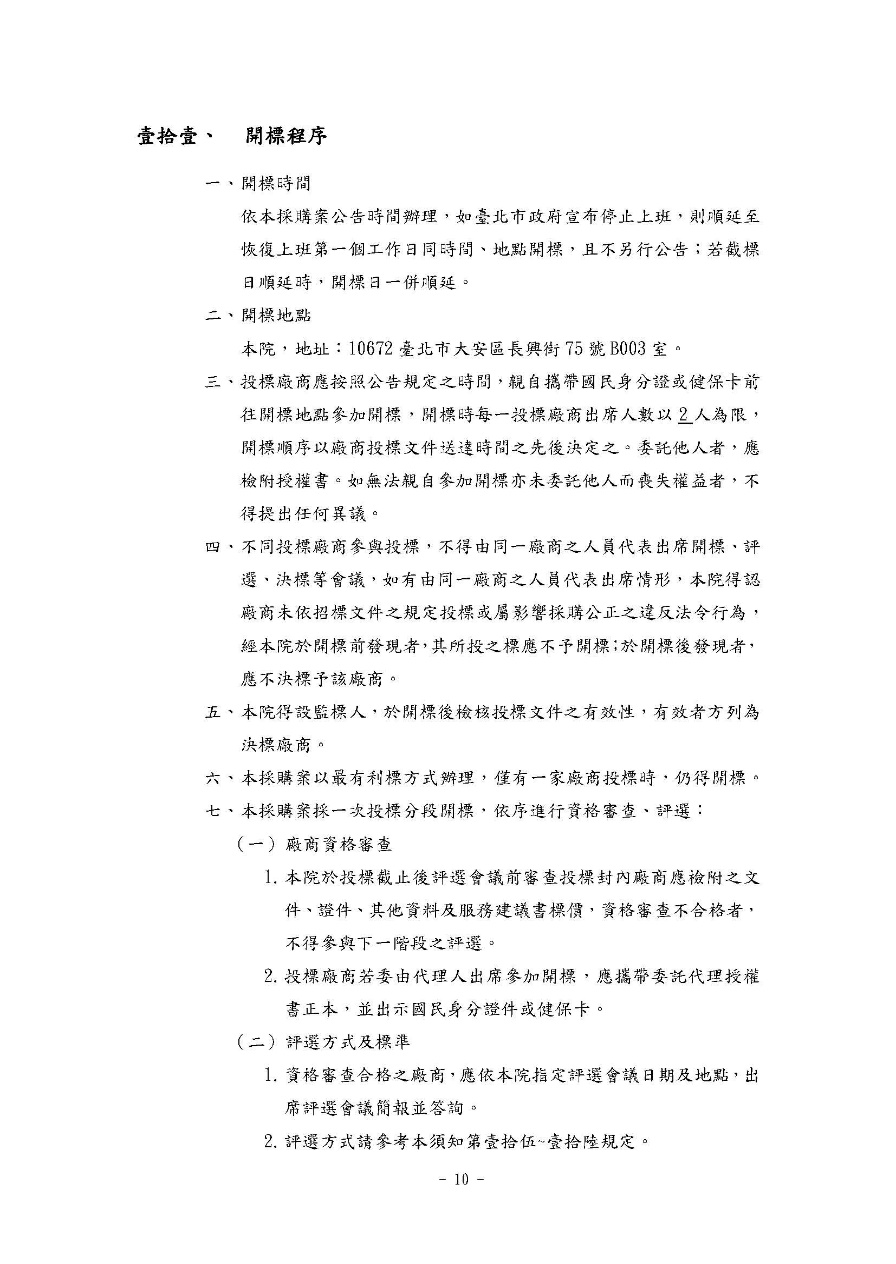 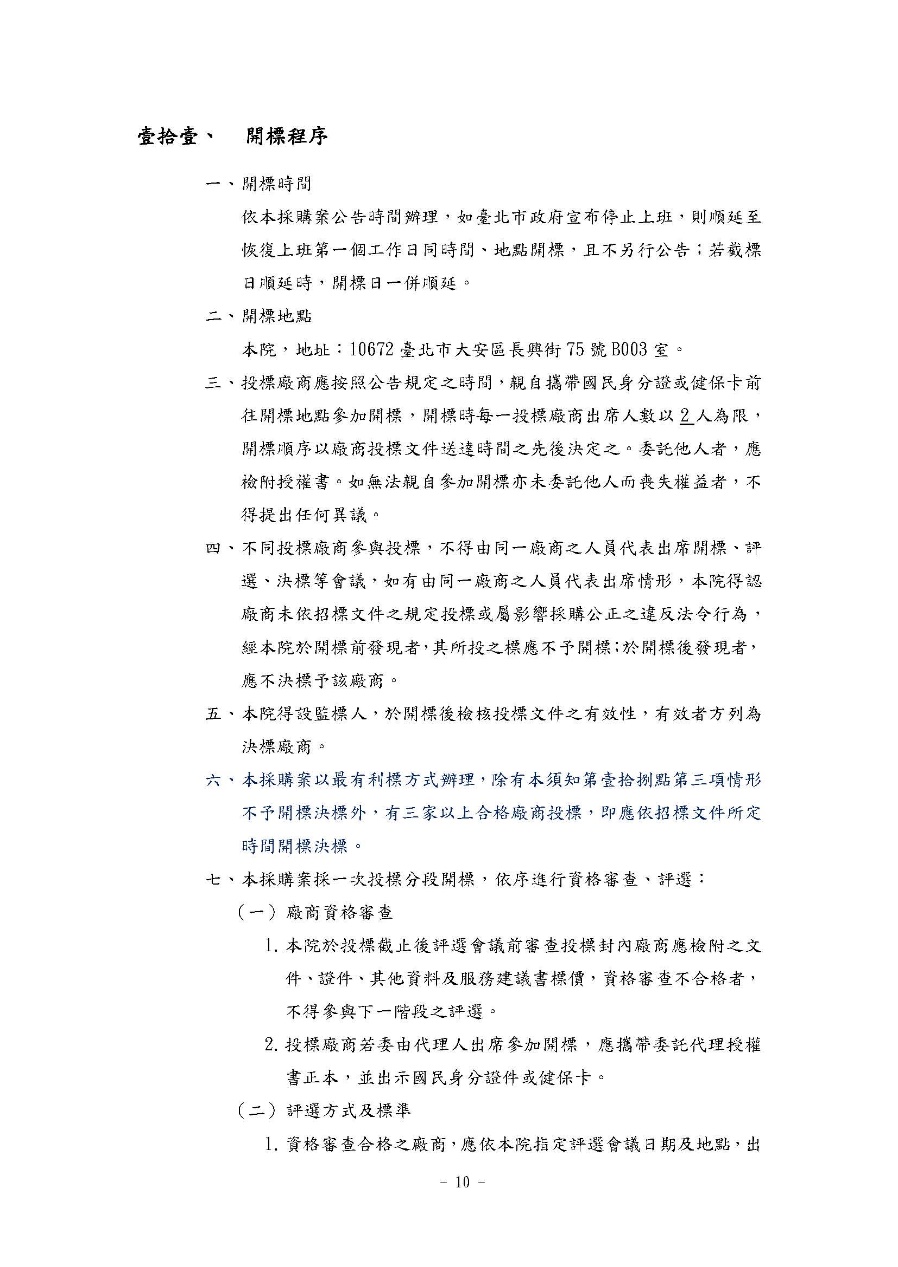 4投標須知第22頁說明:原投標須知第十七點，廠商領取投標獎勵金之權責未敘明。說明:修正投標須知第十七點，需簽署服務建議書修正及引用同意書，始得發放獎勵金，並新增附件十八「服務建議書修正及引用同意書」。4投標須知第22頁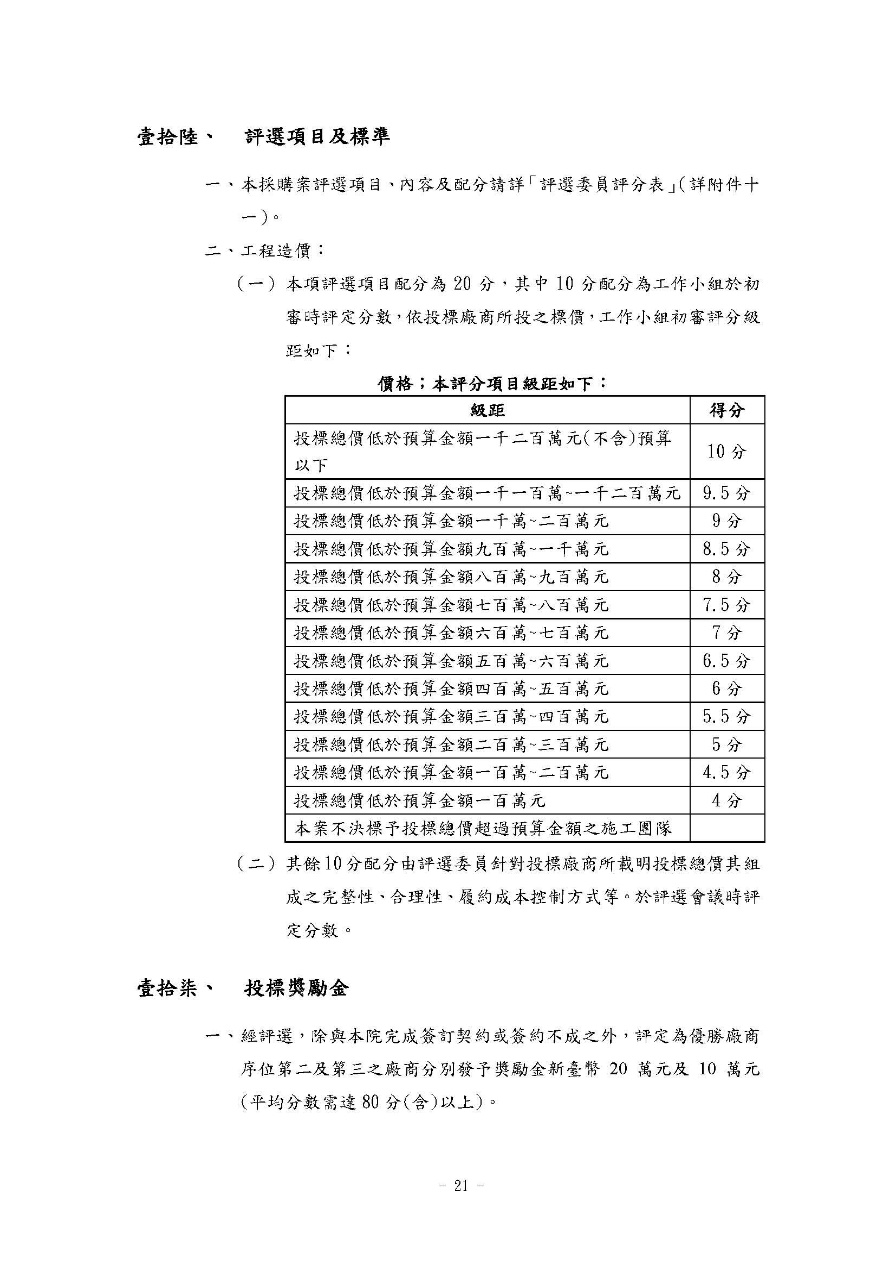 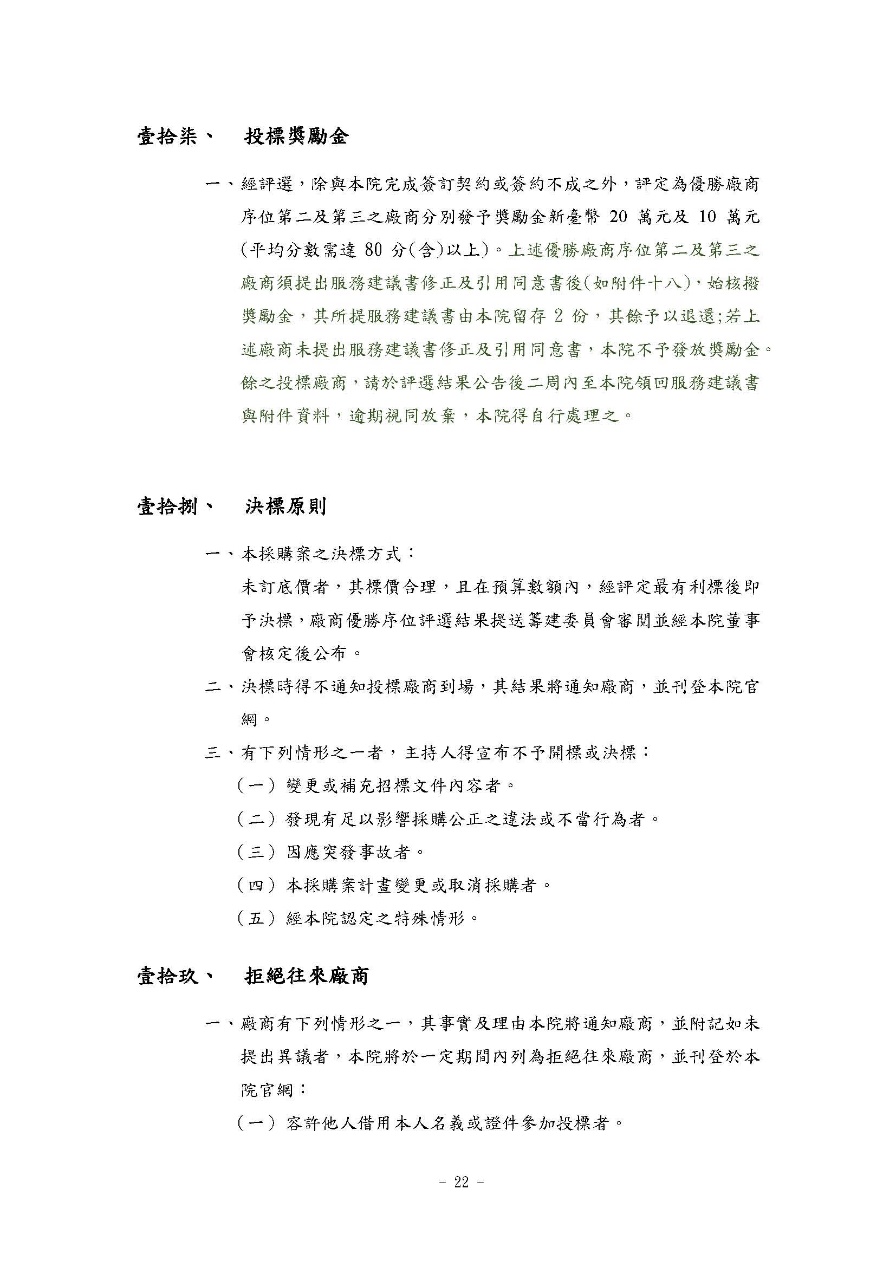 5投標須知第27頁說明: 原投標須知第二十四點，其他，內容僅十二小點說明:投標須知第二十四點，新增第十三小點，補充附件「本統包案公開閱覽疑義說明」。5投標須知第27頁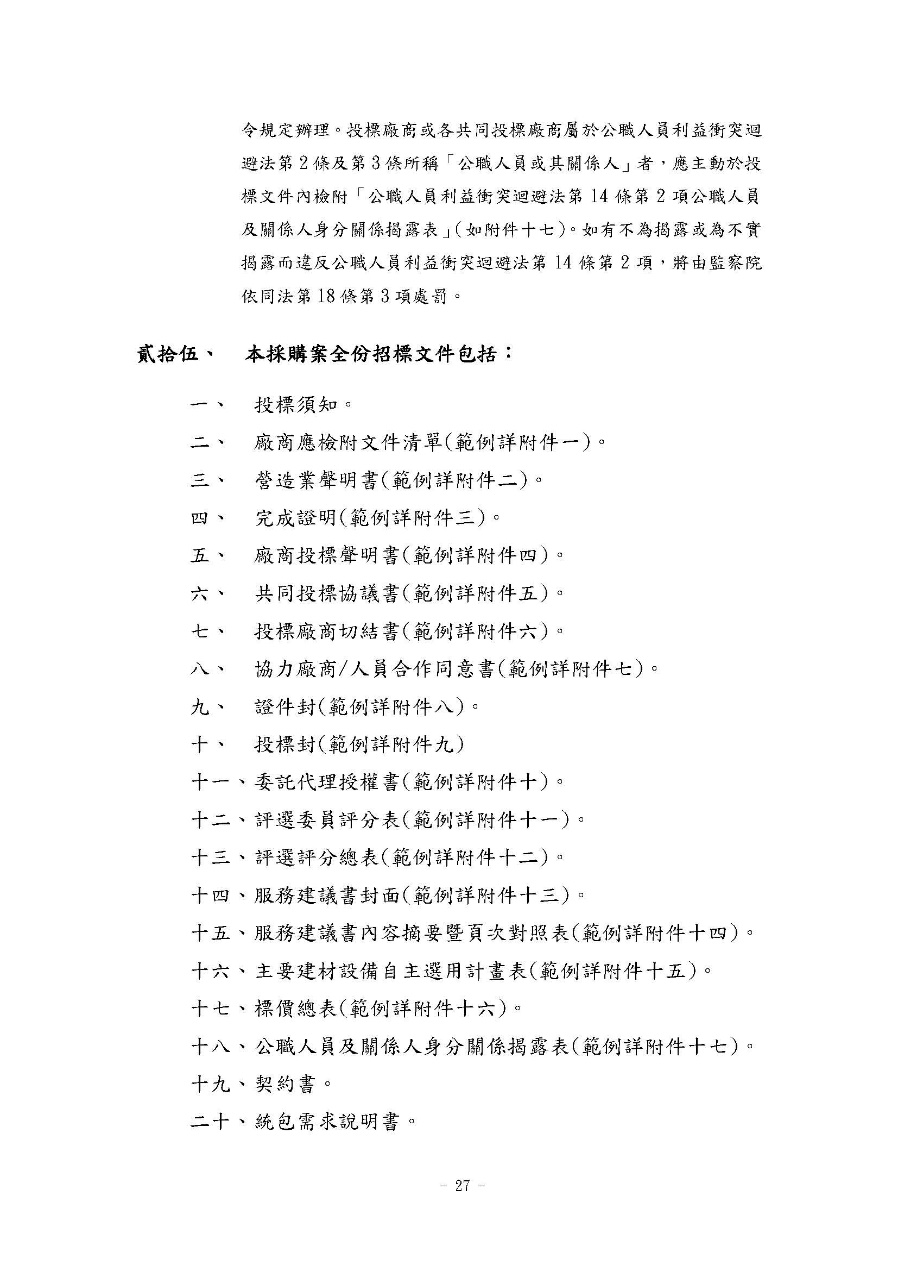 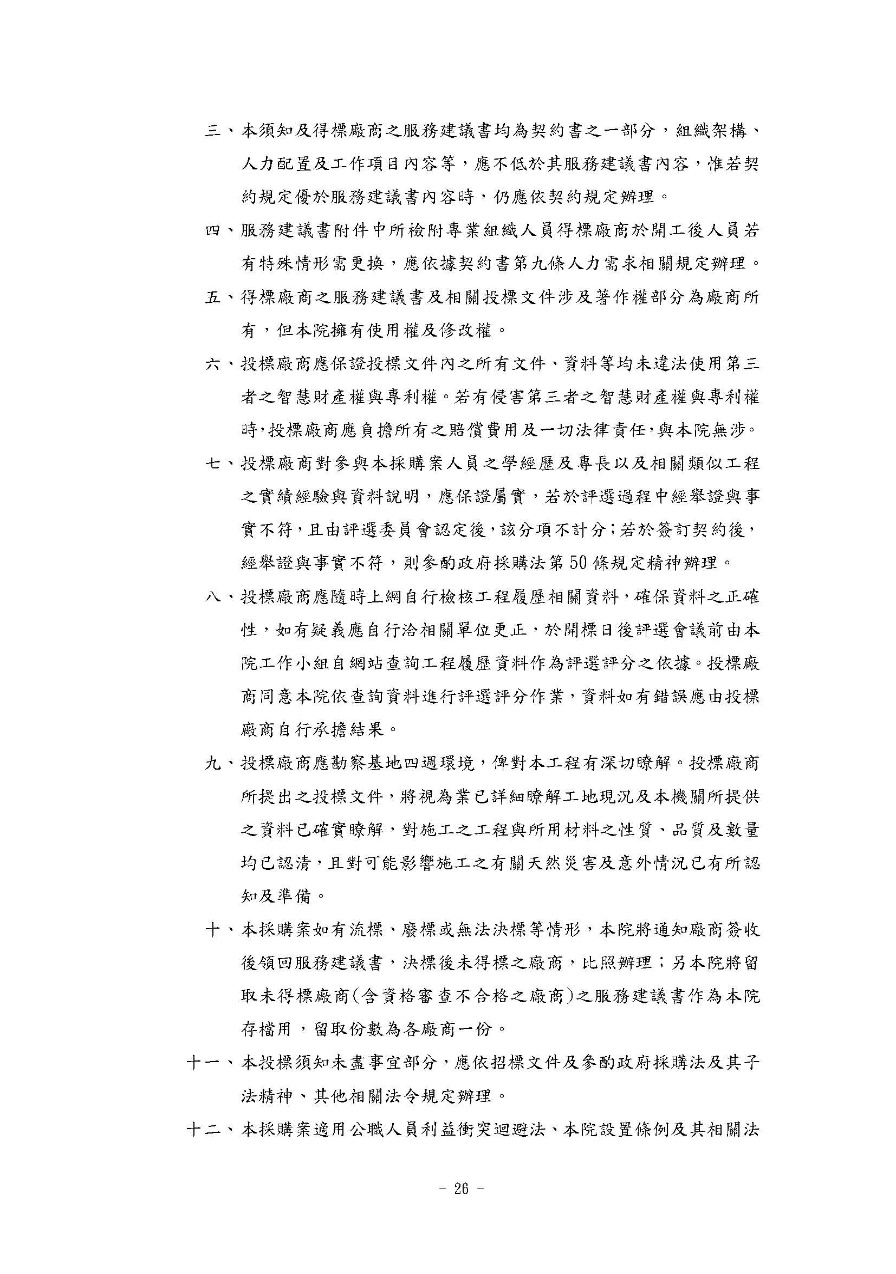 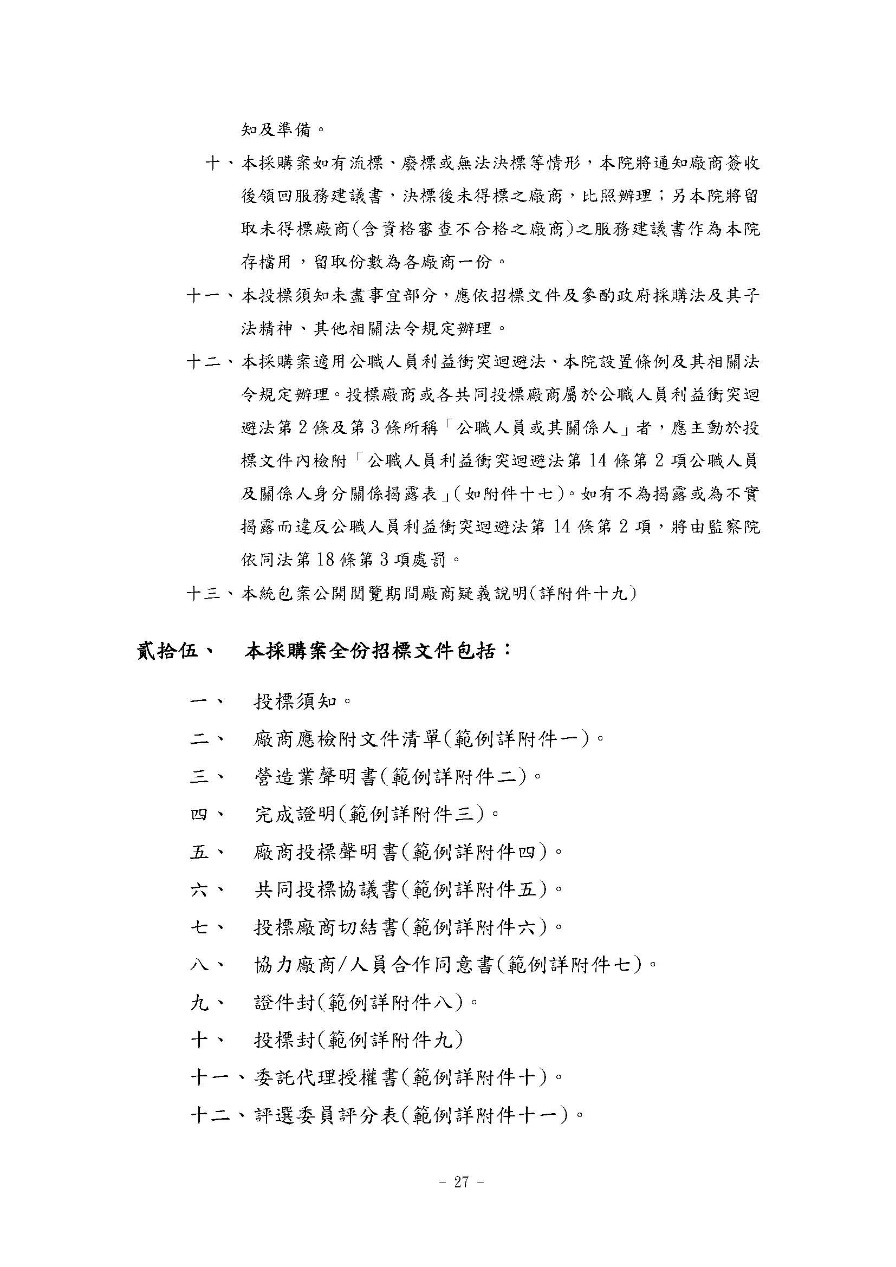 6投標須知第28頁說明:原投標須知第二十五點，本採購案全份招標文件，僅二十項。說明:修正投標須知第二十五點，本採購案全份招標文件，增至二十七項。6投標須知第28頁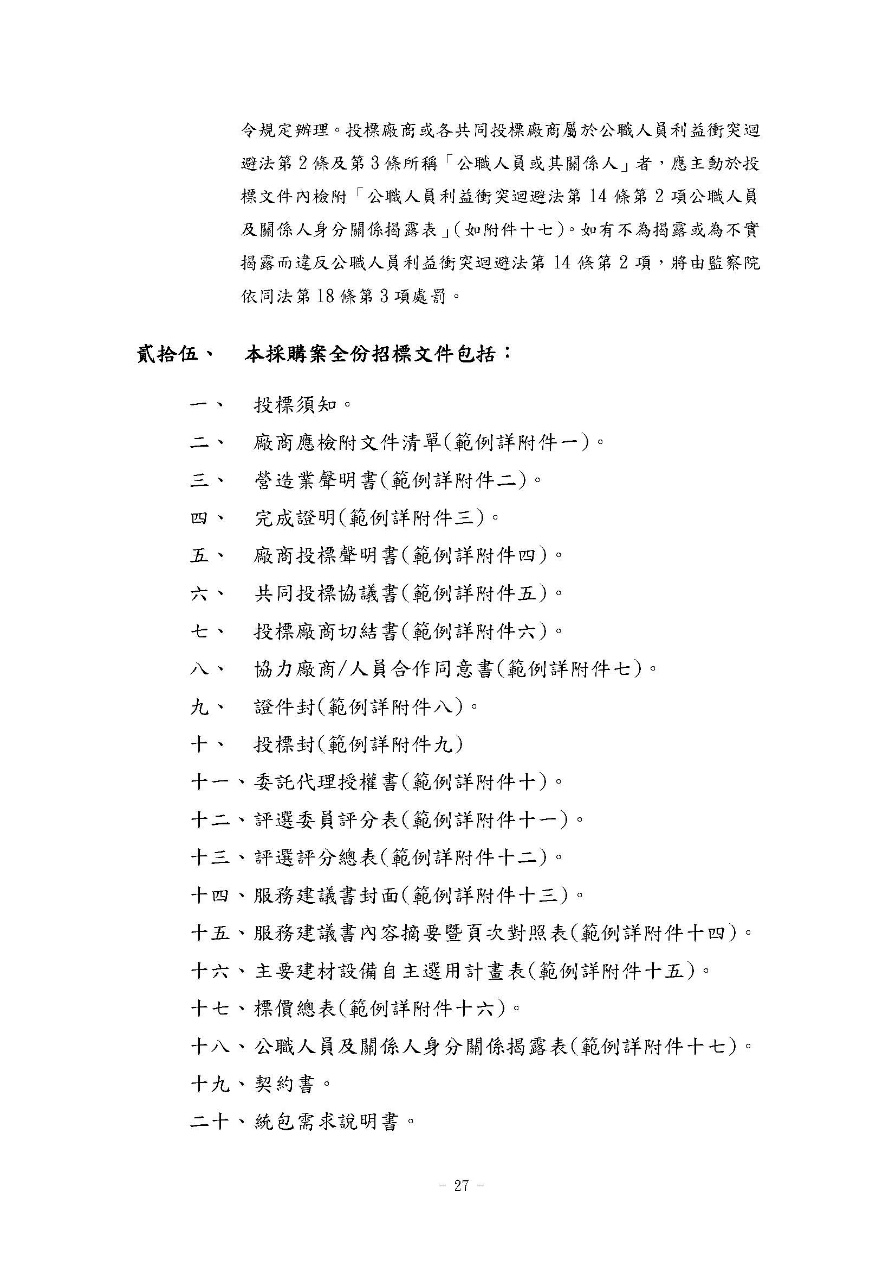 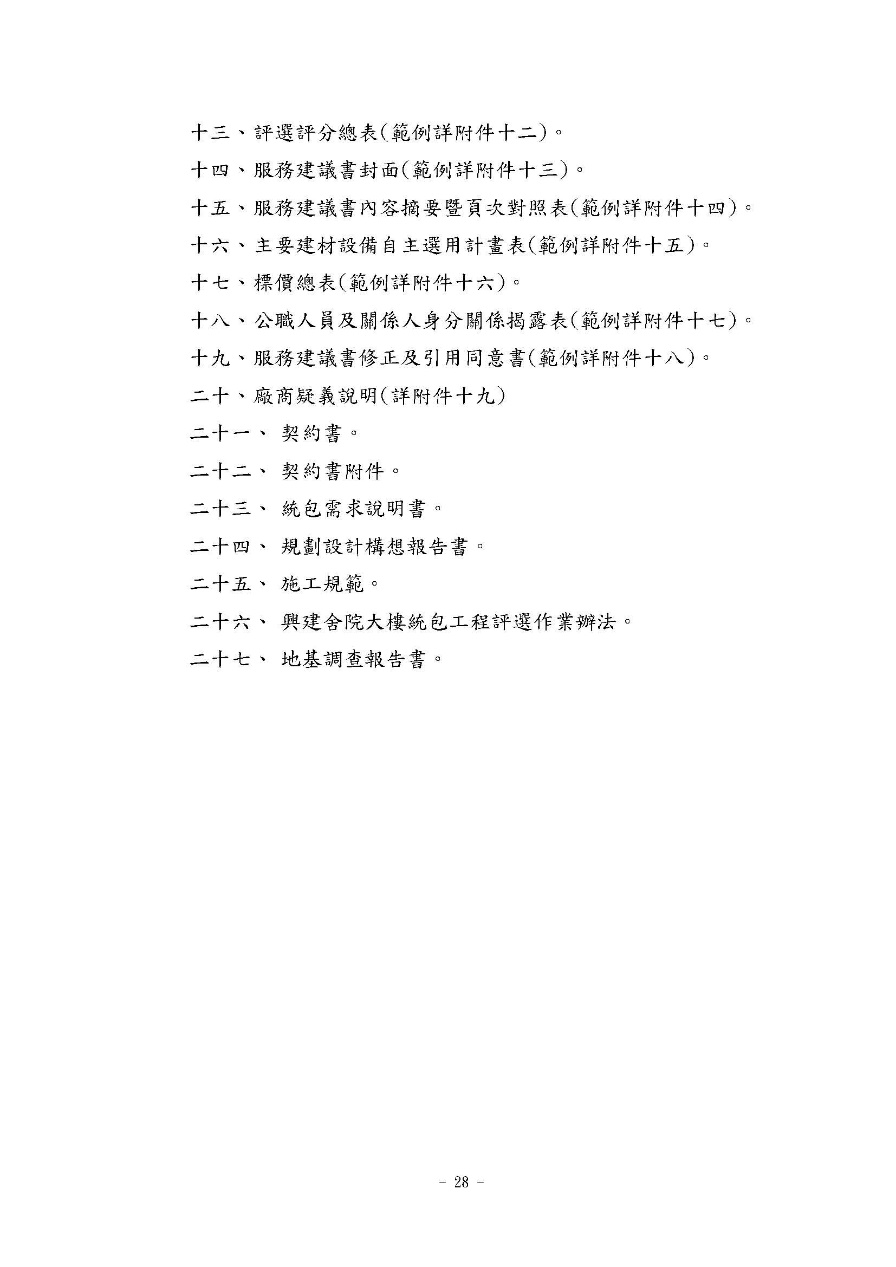 